GUÍA DE Inglés N° 2Read the sentences below and identify the expressions of preference to express likes and dislikes. (Lee las oraciones de abajo e identifica las expresiones de preferencia para expresar gustos y disgustos). 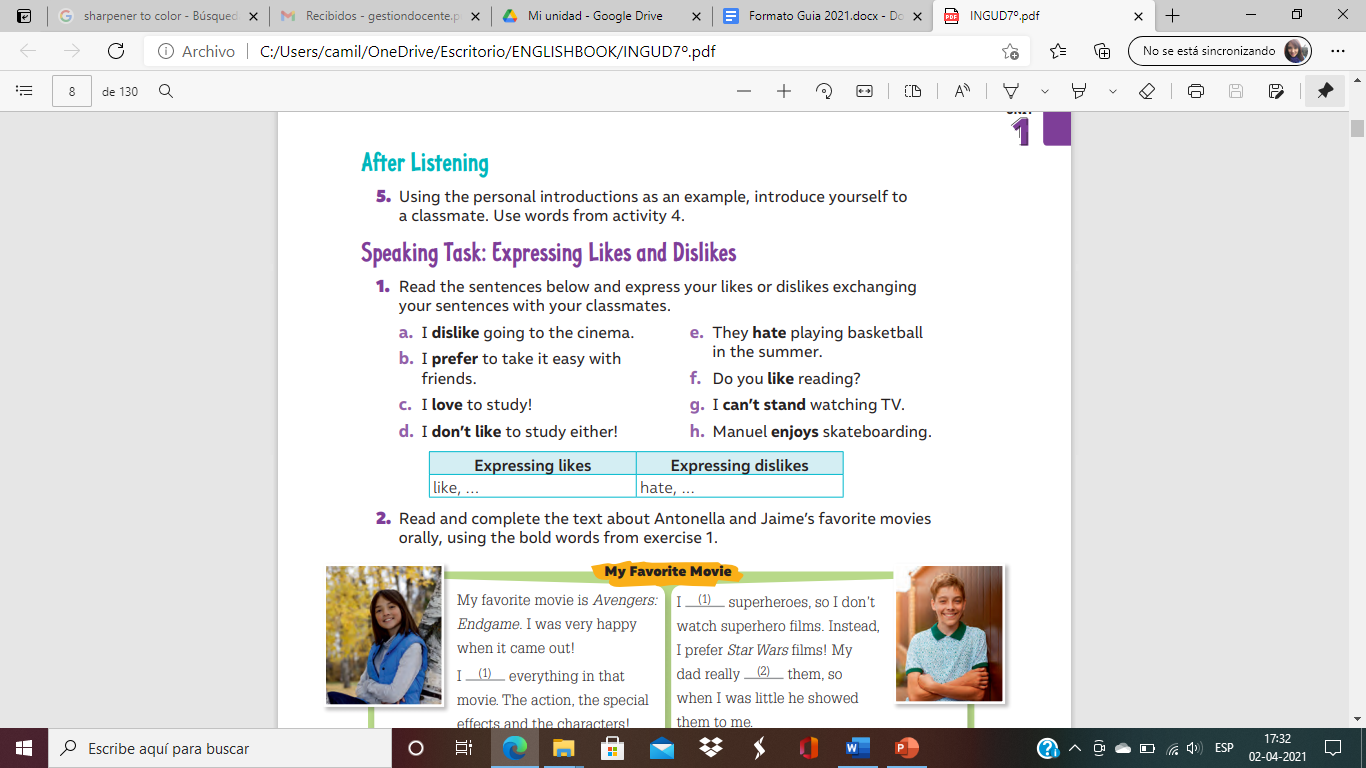 Now, it is your turn. Express two likes and two dislikes. (Ahora es tu turno, expresa dos gustos y dos disgustos). Read and complete the text about Antonella and Jaime’s favorite movies using the expressions of preference seen above. (Lee y complete el texto sobre la película favorita de Antonella y Jaime usando las expresiones de preferencia vistas arriba). 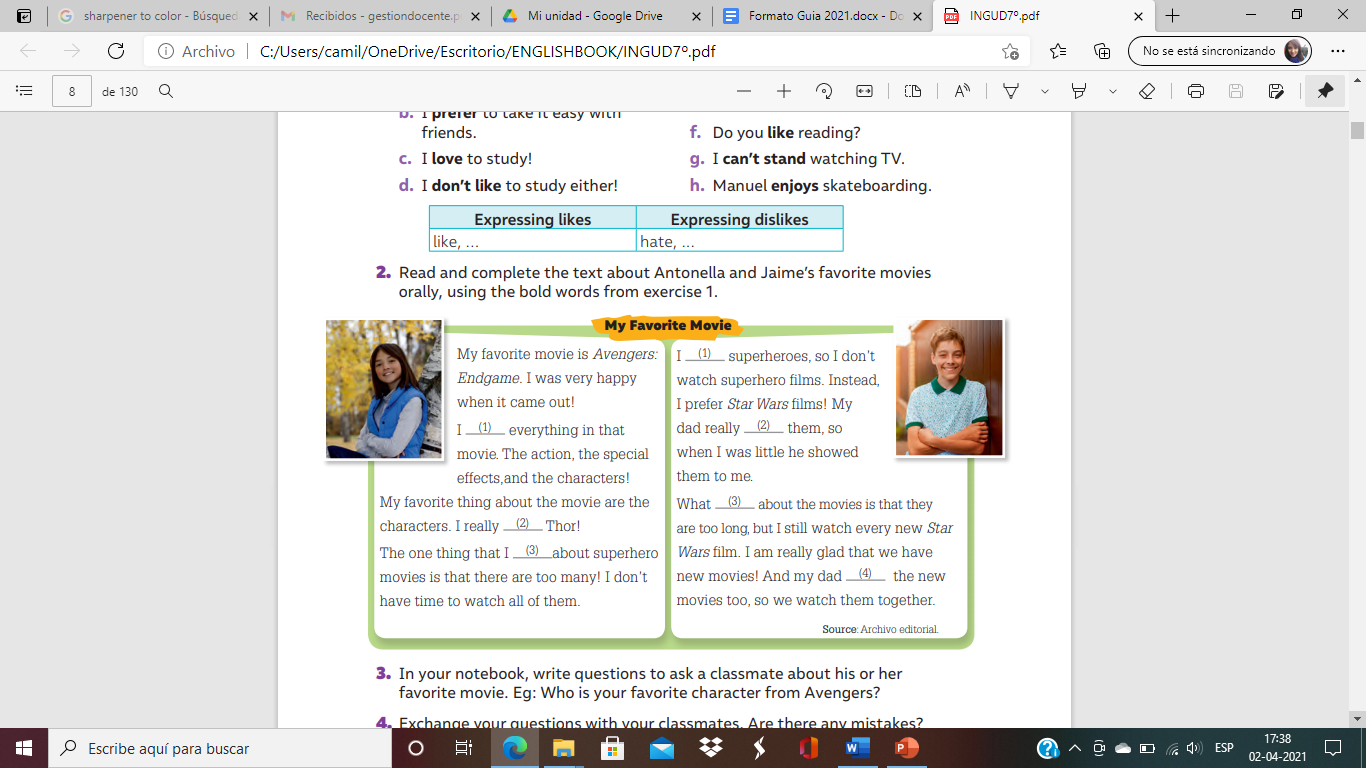 The students work in their homework about “Personal Introductions” since it is going to be evaluated. They are told and given the rubric (Los estudiantes trabajan en su tarea sobre introducciones personales, ya que será evaluada. Se les dice y muestra la rúbrica). Curso: 7° BasicoFecha: 25/03            01/04Calificación:Puntaje Ideal:Puntaje Obtenido:Objetivo de aprendizajeIndicadores de Evaluación14: Escribir una variedad de textos breves, como cuentos, correos electrónicos, folletos, rimas, descripciones, utilizando los pasos del proceso de escritura (organizar ideas, redactar, revisar, editar, publicar), con ayuda del docente, de acuerdo a un modelo y a un criterio de evaluación, recurriendo a herramientas como el procesador de textos y diccionario en línea.Organizan la información en un diagrama o tabla con ayuda del docente.Hacen correcciones, usando el diccionario, el procesador de texto y la ayuda del docente.Escriben un borrador y lo revisan de acuerdo al criterio de evaluación.Expressing likesExpressing dislikes____1)1)2)2)3)3)4)